                                                                     Common Core & VA SOL Word Sort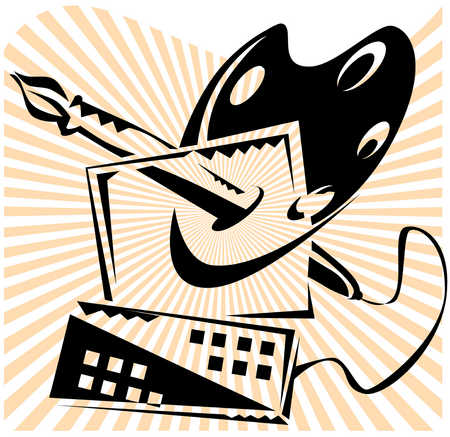 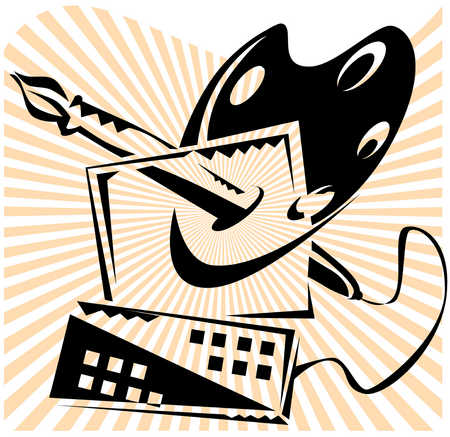 MATHStrategy: PICTURE PERFECTCategory: geometryTRANSFORMATION                                                                     Common Core & VA SOL Word SortMATHStrategy: PICTURE PERFECTCategory: geometrySOLID FIGURES                                                                      Common Core & VA SOL Word SortMATHStrategy: PICTURE PERFECTCategory: computation & estimationNON-CONGRUENT                                                                      Common Core & VA SOL Word Sort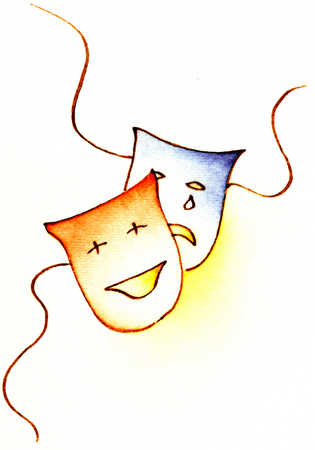 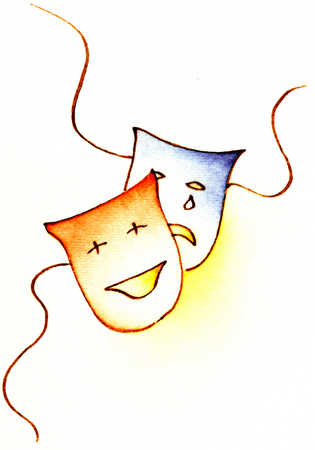 MATHStrategy: LIGHTS, CAMERA, ACTIONCategory: algebraCOORDINATE PLANE                                                                      Common Core & VA SOL Word SortMATHStrategy: LIGHTS, CAMERA, ACTIONCategory: measurementANALOG CLOCK                                                                      Common Core & VA SOL Word Sort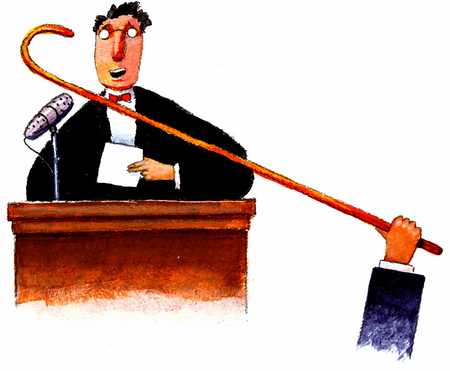 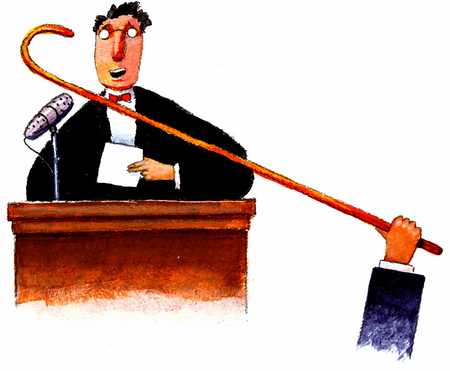 MATHStrategy: HEAR YE, HEAR YECategory: probability & statisticsUNLIKELY EVENT                                                                      Common Core & VA SOL Word SortMATHStrategy: LIGHTS, CAMERA, ACTIONCategory: geometryLINE OF SYMMETRY                                                                      Common Core & VA SOL Word SortMATHStrategy: HEAR YE, HEAR YECategory: probability & statisticsSCALED PICTURE GRAPH                                                                      Common Core & VA SOLWord Sort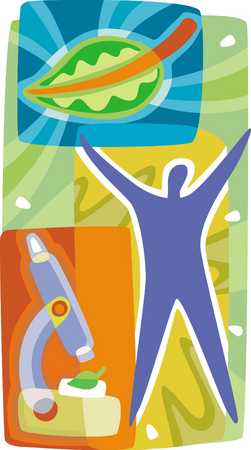 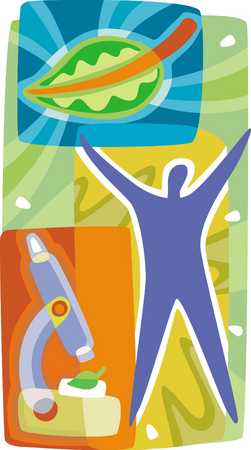 MathematicsElementary                                                                     Common Core & VA SOLWord SortMathematicsElementary